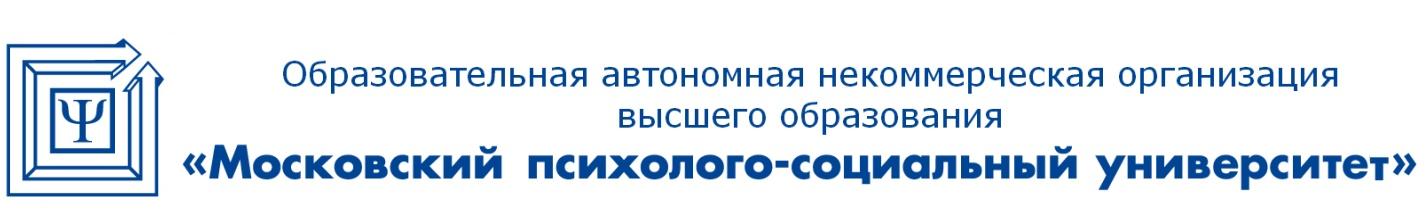 Принято:Решение Ученого совета От «30» августа 2019 г.Протокол №1Рабочая программа учебной дисциплиныЭкономика общественного сектораНаправление подготовки38.03.01 ЭкономикаНаправленность (профиль) подготовки Финансы и кредитКвалификация (степень) выпускникаБакалаврФорма обученияОчная, заочнаяМосква, 2019СОДЕРЖАНИЕПеречень планируемых результатов обучения по дисциплине, соотнесенных с планируемыми результатами освоения основной профессиональной образовательной программыВ результате освоения ОПОП бакалавриата обучающийся должен овладеть следующими результатами обучения по дисциплине:2. Место дисциплины в структуре основной профессиональной образовательной программы бакалавриатаДисциплина реализуется в рамках обязательных дисциплин вариативной части основной профессиональной образовательной программы.Изучение данного курса предполагает наличие базовых знаний, полученных студентами в процессе освоения дисциплин «Макроэкономика», «Микроэкономика, «История экономических учений», «Финансы», «Деньги, кредит, банки».Курс «Экономика общественного сектора» является важным условием для освоения комплекса дисциплин, предусмотренных программой обучения студентов по направлению «Экономика» и профилю «Финансы и кредит», таких как «Страхование». Дисциплина изучается на 4-м курсе в 7 семестре при очной форме обучения, заочниками – на 3-м курсе в 6 семестре.3. Объем дисциплины в зачетных единицах с указанием количества академических часов, выделенных на контактную работу обучающихся с преподавателем (по видам занятий) и на самостоятельную работу обучающихсяОбщая трудоемкость дисциплины составляет 4 зачетные единицы.4. Содержание дисциплины, структурированное по темам с указанием отведенного на них количества академических часов и видов учебных занятий4.1 Разделы дисциплины и трудоемкость по видам учебных занятий (в академических часах)Для очной формы обученияДля заочной формы обучения4.2 Содержание дисциплины, структурированное по разделамТема 1. Общественный сектор и его роль в современной экономике Содержание лекционного курсаПредмет экономики общественного сектора. Цели и задачи экономики общественного сектора. Методы исследования. Нормативная и позитивная экономика общественного сектора.Рынок и государство. Государство как специфический экономический агент. Функции и место государства в экономическом кругообороте товаров, услуг и ресурсов. Провалы рынка как обоснование государственного вмешательства. Меры государственного вмешательства. Провалы государства. Сочетание рынка и государства в современной рыночной экономике. Модели смешанной экономики.Содержание практических занятийПонятие и структура общественного  сектора. Масштабы общественного сектора, определение его размера на основе статистических показателей. Тенденции общественного сектора. Факторы развития общественного сектора. Закон Вагнера. Альтернативные объяснения роста государственных расходов. Показатели, характеризующие размер общественного сектора в Российской экономике, их динамика. Тема 2. Несовершенства (провалы) рынкаСодержание лекционного курсаПонятие и классификация внешних эффектов. Корректирующие налоги и дотации. Теорема Коуза.  Монополия и ее регулирование. Определение границ рынка и уровня концентрации. Методы регулирования монопольной власти. Естественная монополия. Ценообразование. Косвенное регулирование цен (регулирование нормы доходности, регулирование предела повышения цен, институциональное регулирование, франшизы, концессии). Неполная информация как несовершенство рынка и причина государственного вмешательства. Сигнализирование и скрининг как инструменты снижения асимметрии информации. Общественное страхование и асимметрия информации. Содержание практических занятийОбщественные блага: понятие и свойства. Классификация общественных благ и примеры их обеспечения, производства и финансирования. Социально значимые общественные блага. Проблема безбилетника. Дилемма заключенного. Спрос на общественные блага. Равновесие в сфере производства общественных благ. Эффективный объем общественных благ в модели общего равновесия. Цены на общественные блага. Модель Линдаля и цены Линдаля.Предоставление общественных благ без вмешательства государства Тема 3. Равновесие в общественном секторе Содержание лекционного курсаОтличие равновесия в общественном секторе от рыночного равновесия. Общее и частичное равновесие в общественном секторе. Распределение доходов и государство. Парето-эффективное и оптимальное распределение ресурсов. Критерий Парето и его ценностные основания. Неполнота критерия Парето. Экономика благосостояния. Теоремы экономики благосостояния: производственный и потребительский подходы. Содержание практических занятийЭффективность аллокации (размещения)  ресурсов при совершенной конкуренции: I теорема экономики благосостояния. Искажения как отклонения от эффективности и потери благосостояния. Неравенство и перераспределение доходов. Перераспределение и эффективность: II теорема экономики благосостояния. Неискажающее перераспределение. Принцип «второго лучшего». Потенциальное Парето-улучшение: критерий компенсации (критерий Калдора-Хикса). Двойной критерий Скитовского и проблема нетранзитивности. Критерий Самуэльсона и его ограниченность.Тема 4. Общественное благосостояниеСодержание лекционного курсаОбщественное благосостояние: проблема агрегирования индивидуальных предпочтений. Функции общественного благосостояния. Альтернативные теории справедливости. Патернализм и либертарианство. Эгалитаризм. Роулсианство. Утилитаризм. Равенство и эффективность. Проблема справедливости. Ловушки бедности и безработицы.Содержание практических занятийРавенство и эффективность. Проблема справедливости. Ловушки бедности и безработицы.Тема 5. Общественный выборСодержание лекционного курсаЭкономические теории политического механизма. Отличия механизма общественного выбора от потребительского выбора на рынке. Коллективный выбор. Механизм голосования. Правило единогласия как Парето-эффективность. Правило простого большинства. Оптимальное большинство. Теорема Мэя: нормативная оценка правила большинства. Парадокс голосования. Теорема Эрроу о невозможности. Цикличность (парадокс Кондорсе). Теорема о медианном избирателе. Медианный избиратель и коалиции. Многомерный выбор. Альтернативные правила принятия коллективных решений. Содержание практических занятийТеория общественного выбора. Участники общественного выбора. Общественный выбор в условиях прямой демократии и представительной демократии. Поведение избирателя. Стимулы к голосованию. Эффект рационального игнорирования (Рациональное неведение). Обмен голосами (логроллинг). Представительная демократия. Группы специальных интересов. Лоббизм. Поиск политической ренты. Политический деловой цикл. Поведение бюрократии и неэффективность. Модель Нисканена. Модель бюрократии Г. Таллока. Модель Бретона-Бреннана-Бьюкенена. Провалы государства. Теории роста общественных расходов. Конституционная экономика.Тема 6. Финансы общественного сектораСодержание лекционного курсаПонятие, структура и функции финансов общественного сектора. Критерии их организации. Звенья финансов общественного сектора. Бюджетное устройство и бюджетная система как финансовая основа функционирования общественного сектора России. Принципы построения бюджетной системы. Структура доходов и расходов государственного бюджета с позиции функций общественного сектора. Содержание практических занятийГосударственные внебюджетные фонды и их функции.Сбалансированность бюджетной системы. Профицит. Дефицит государственного бюджета и методы его покрытия. Тема 7. Доходы общественного сектора и налогообложение Содержание лекционного курсаИсточники и структура  государственных доходов. Налоги как источники государственных доходов. Объекты и цели налогообложения. Классификация и виды налогов: прямые и косвенные, маркированные и немаркированные, специфические и стоимостные, пропорциональные, прогрессивные и регрессивные. Налоговые системы. Критерии оценки налоговых систем (относительное равенство налоговых обязательств, экономическая нейтральность, организационная простота, гибкость налогообложения, прозрачность налоговой системы). Взаимосвязь и противоречия критериев.Налогообложение доходов, сбережений, потребления. Распределение  (перемещение) налогового бремени. Модель Харбергера. Избыточное налоговое бремя. Избыточное налоговое бремя в контексте частичного равновесия. Избыточное  бремя товарного налогообложения и его измерение. Избыточное бремя подоходного налогообложения. Подоходное налогообложение и выбор «доход-досуг».  Избыточное бремя налогообложения сбережений. Налогообложение сбережений и  его влияние на межвременные предпочтения. Содержание практических занятийЦели и ограничения налоговой политики. Парето-эффективные налоговые структуры. Определяющие оптимум факторы. Оптимальное товарное налогообложение. Правило Рамсея. Правило Корлетта-Хейга. Оптимизация налогов. Критика теории оптимального налогообложения. Тема 8. Расходы общественного сектораСодержание лекционного курсаФормы общественных расходов. Факторы роста общественных расходов.Сферы действия программ общественных расходов. Перемещение выгод и искажающее действие общественных расходов. Дестимулирование труда. Денежные и натуральные трансферты: сравнительный анализ. Финансово-экономическая сущность страхования. Обязательное социальное страхование как реакция на асимметричную информацию. Социальная помощь. Взаимосвязь социальной помощи, общественного и частного страхования. Социально значимые блага. Здравоохранение, образование, жилье. Содержание практических занятийСтруктура государственных расходов на социальную сферу. Приоритеты и динамика государственных расходов на социальную сферу в современной России. Организация  предоставления общественных благ. Аргументы в пользу производства в общественном секторе. Альтернативы общественному производству. Приватизация. Контракция и квази-рынки. Виды контрактов. Типы организаций. Тема 9. Эффективность общественных расходовСодержание лекционного курсаОценки затрат и результатов в частном и общественном секторах. Критерии оценки эффективности общественных расходов. Проблемы оценки нерыночных товаров. Индикаторы результативности.Содержание практических занятий Анализ издержек и результативности, издержек и выгод. Денежные и реальные экстерналии. Измерение распределительных последствий: распределительные веса, кривая Лоренца, коэффициент Джини, индекс бедности.Тема 10. Теория и практика управления в общественном сектореСодержание лекционного курсаСпрос на общественные блага и бюджетная децентрализация. Теорема о децентрализации. Содержание и принципы бюджетного федерализма. Гипотеза Тибу: голосование ногами. Численность населения и масштабы производства локальных общественных благ. Бюджетные гранты. «Эффект липучки». Содержание практических занятийМежбюджетные отношения и механизмы регулирования бюджетов. Вертикальное и горизонтальное выравнивание. Модели бюджетного федерализма. Особенности российского бюджетного федерализма. Основные направления реформирования межбюджетных отношений в РФ. Местные бюджеты.5. Перечень учебно-методического обеспечения для самостоятельной работы обучающихся по дисциплинеОдним из основных видов деятельности обучающегося является самостоятельная работа, которая включает в себя изучение лекционного материала, учебников и учебных пособий, первоисточников, подготовку сообщений, выступления на практических занятиях, выполнение заданий преподавателя. Методика самостоятельной работы предварительно разъясняется преподавателем и в последующем может уточняться с учетом индивидуальных особенностей обучающихся. Время и место самостоятельной работы выбираются обучающимися по своему усмотрению с учетом рекомендаций преподавателя.Самостоятельную работу над дисциплиной следует начинать с изучения рабочей программы «Экономика общественного сектора», которая содержит основные требования к знаниям, умениям и навыкам обучаемых. Обязательно следует вспомнить рекомендации преподавателя, данные в ходе лекционных и практических занятий. Затем – приступать к изучению отдельных тем в порядке, предусмотренном рабочей программой.Получив представление об основном содержании темы, необходимо изучить материал с помощью учебников, других методических материалов, указанных в разделе 7 указанной рабочей программы. Целесообразно составить краткий конспект или схему, отображающую смысл и связи основных понятий данной темы. Затем, как показывает опыт, полезно изучить выдержки из первоисточников. При желании можно составить их краткий конспект. Важным источником для освоения дисциплины являются ресурсы информационно-телекоммуникационной сети «Интернет». Обязательно следует записывать возникшие вопросы, на которые не удалось ответить самостоятельно.6. Фонд оценочных средств для проведения промежуточной аттестации обучающихся по дисциплинеФонд оценочных средств оформлен в виде приложения к рабочей программе дисциплины «Экономика общественного сектора»7. Перечень основной и дополнительной учебной литературы, необходимой для освоения дисциплины7.1. Основная учебная литератураВосколович Н.А. Экономика, организация и управление общественным сектором [Электронный ресурс]: учебник для студентов вузов, обучающихся по направлению «Экономика» и экономическим специальностям/ Восколович Н.А., Жильцов Е.Н., Еникеева С.Д.— Электрон. текстовые данные.— М.: ЮНИТИ-ДАНА, 2015.— 367 c.— Режим доступа: http://www.iprbookshop.ru/52596.— ЭБС «IPRbooks»Данилина Е.И. Экономика государственного и муниципального сектора [Электронный ресурс]: учебник для бакалавров/ Данилина Е.И., Горелов Д.В., Маликова Я.И.— Электрон. текстовые данные.— М.: Дашков и К, 2015.— 218 c.— Режим доступа: http://www.iprbookshop.ru/60342.— ЭБС «IPRbooks»Подъяблонская Л.М. Государственные и муниципальные финансы [Электронный ресурс]: учебник для обучающийсяов вузов, обучающихся по специальностям «Государственное и муниципальное управление», «Финансы и кредит»/ Подъяблонская Л.М.— Электрон. текстовые данные.— М.: ЮНИТИ-ДАНА, 2015.— 561 c.— Режим доступа: http://www.iprbookshop.ru/52454.— ЭБС «IPRbooks»7.2. Дополнительная литератураФедеральный закон "О Центральном банке Российской Федерации (Банке России)" [Текст] . - М. : РИПОЛ классик : Омега-Л, 2016. - 59 с. - (Законы Российской Федерации). - ISBN 978-5-386-09451-5. Дмитриева И.Е. Государственные и муниципальные финансы [Электронный ресурс]: учебное пособие для обучающийсяов экономических вузов/ Дмитриева И.Е., Биндасова Н.А.— Электрон. текстовые данные.— Саратов: Вузовское образование, 2016.— 154 c.— Режим доступа: http://www.iprbookshop.ru/49905.— ЭБС «IPRbooks»Межбюджетные отношения в Российской Федерации [Электронный ресурс]: учебник для обучающийсяов вузов, обучающихся по направлениям подготовки «Экономика», «Финансы и кредит», «Государственное и муниципальное управление»/ А.Е. Суглобов [и др.].— Электрон. текстовые данные.— М.: ЮНИТИ-ДАНА, 2015.— 519 c.— Режим доступа: http://www.iprbookshop.ru/34805.— ЭБС «IPRbooks»Налоги и налоговая система Российской Федерации [Электронный ресурс]: учебное пособие для обучающийсяов вузов, обучающихся по направлению «Экономика»/ Б.Х. Алиев [и др.].— Электрон. текстовые данные.— М.: ЮНИТИ-ДАНА, 2015.— 439 c.— Режим доступа: http://www.iprbookshop.ru/59296.— ЭБС «IPRbooks»Экономика муниципального сектора [Электронный ресурс]: учебное пособие для студентов вузов, обучающихся по специальности 080504 «Государственное и муниципальное управление»/ А.В. Пикулькин [и др.].— Электрон. текстовые данные.— М.: ЮНИТИ-ДАНА, 2015.— 464 c.— Режим доступа: http://www.iprbookshop.ru/52595.— ЭБС «IPRbooks»8. Современные профессиональные базы данных и информационные справочные системыИнформационно-правовая система «Консультант+» - договор №2856/АП от 01.11.2007Информационно-справочная система «LexPro» - договор б/н от 06.03.2013Официальный интернет-портал базы данных правовой информации http://pravo.gov.ruПортал Федеральных государственных образовательных стандартов высшего образования http://fgosvo.ruПортал "Информационно-коммуникационные технологии в образовании" http://www.ict.edu.ruНаучная электронная библиотека http://www.elibrary.ru/Национальная электронная библиотека http://www.nns.ru/Электронные ресурсы Российской государственной библиотеки http://www.rsl.ru/ru/root3489/allWeb of Science Core Collection — политематическая реферативно-библиографическая и наукомтрическая (библиометрическая) база данных — http://webofscience.comПолнотекстовый архив ведущих западных научных журналов на российской платформе Национального электронно-информационного консорциума (НЭИКОН) http://neicon.ruБазы данных издательства Springer https://link.springer.comОткрытые данные государственных органов http://data.gov.ru/www.minfin.ru. Сайт Министерства финансов РФ.www. government.ru - официальный сайт Правительства РФwww.minfin.ru. Сайт Министерства финансов РФ.www.gks.ru – сайт Федерального агентство по статистикеwww.finmanager.ru. Сайт Высшей школы финансов и менеджмента РАНХиГС.www.finansy.ru. Федеральный образовательный портал ЭСМ.www.finance-journal.ru. Сайт журнала «Финансы».www.finansmag.ru. Сайт делового журнала «Финанс». www.aspe.spb.ru/ Ассоциация исследователей экономики общественного сектора. (Seminal Papers Working Papers Teaching Materials Links ).9. Методические указания для обучающихся по освоению дисциплины10. Лицензионное программное обеспечениеВ процессе обучения на экономическом факультете по всем направлениям подготовки используется следующее лицензионное программное обеспечение:11. Описание материально-технической базы, необходимой для осуществления образовательного процесса по дисциплинеДля построения эффективного учебного процесса Кафедра Финансов и кредита располагает следующими материально-техническими средствами, которые используются в процессе изучения дисциплины:- доска;- персональные компьютеры (компьютерный класс кафедры, аудитория 403, 16 шт.), каждый из компьютеров подключен к сети Интернет;- экран;- мультимедийный проектор.В процессе преподавания и для самостоятельной работы обучающихся используются также компьютерные классы аудиторий 304 и 307, а также специальные ресурсы кабинета экономики (305 ауд.).12. Особенности реализации дисциплины для инвалидов и лиц с ограниченными возможностями здоровьяДля обеспечения образования инвалидов и обучающихся с ограниченными возможностями здоровья разрабатывается адаптированная образовательная программа, индивидуальный учебный план с учетом особенностей их психофизического развития и состояния здоровья, в частности применяется индивидуальный подход к освоению дисциплины, индивидуальные задания: рефераты, письменные работы и, наоборот, только устные ответы и диалоги, индивидуальные консультации, использование диктофона и других записывающих средств для воспроизведения лекционного и семинарского материала.В целях обеспечения обучающихся инвалидов и лиц с ограниченными возможностями здоровья библиотека комплектует фонд основной учебной литературой, адаптированной к ограничению их здоровья, предоставляет возможность удаленного использования электронных образовательных ресурсов, доступ к которым организован в МПСУ. В библиотеке проводятся индивидуальные консультации для данной категории пользователей, оказывается помощь в регистрации и использовании сетевых и локальных электронных образовательных ресурсов, предоставляются места в читальных залах, оборудованные программами невизуального доступа к информации, экранными увеличителями и техническими средствами усиления остаточного зрения.13. Иные сведения и (или) материалыНе предусмотрены.Составитель: Васильева И.А. ст. преподаватель экономического факультета МПСУ14. Лист регистрации измененийРабочая программа учебной дисциплины обсуждена и утверждена на заседании Ученого совета от «29» июня 2015 г. протокол № 11Лист регистрации измененийЛицензия: регистрационный № 1478 от 28 мая 2015 года, на бланке серии 90Л01 №0008476Свидетельство о государственной аккредитации: регистрационный № 2783 от 07 марта 2018 года, на бланке серии 90А01 №0002920115191, г. Москва, 4-й Рощинский проезд, 9А  / Тел: + 7 (495) 796-92-62  /  E-mail: mpsu@mpsu.ruПеречень планируемых результатов обучения по дисциплине, соотнесенных с планируемыми результатами освоения основной профессиональной образовательной программы3Место дисциплины в структуре основной профессиональной образовательной программы бакалавриата5Объем дисциплины в зачетных единицах с указанием количества академических часов, выделенных на контактную работу обучающихся с преподавателем (по видам занятий) и на самостоятельную работу обучающихся5Содержание дисциплины, структурированное по темам (разделам) с указанием отведенного на них количества академических часов и видов учебных занятий5 Разделы дисциплины и трудоемкость по видам учебных занятий6 Содержание дисциплины, структурированное по разделам (темам)7Перечень учебно-методического обеспечения для самостоятельной работы обучающихся по дисциплине 11Фонд оценочных средств для проведения промежуточной аттестации обучающихся по дисциплине 11Перечень основной и дополнительной учебной литературы, необходимой для освоения дисциплины7.1. Основная учебная литература7.2. Дополнительная учебная литература111212Современные профессиональные базы данных и информационные справочные системы12Методические указания для обучающихся по освоению дисциплины1310. Лицензионное программное обеспечение18Описание материально-технической базы, необходимой для осуществления образовательного процесса по дисциплине18Особенности реализации дисциплины для инвалидов и лиц с ограниченными возможностями здоровьяИные сведения и (или) материалыЛист регистрации изменений191920Коды компетенциирезультаты освоения ОПОПСодержание компетенцийПеречень планируемых результатов обучения по дисциплинеОПК-2Способность осуществлять анализ и обработку данных, необходимых для решения профессиональных задачзнать: современное состояние экономической теории государства, основные теоретические концепции, описывающие все стороны функционирования общественного сектора;основные источники формирования средств и направления их расходования, последствия перераспределительных действий государства, основы бюджетного федерализма;особенности системного описания социально- экономических явлений. уметь: использовать общие положения микроэкономической теории для исследования круга проблем, связaнных с экономической деятельностью государства, в том числе: анализ несовершенств рынка и государства, влияние общественных доходов и расходов на размещение ресурсов, распределение и перераспределение доходов, оценка эффективности экономической деятельности государства, последствия различных мероприятий налогово-бюджетной политики правительства;осуществлять выбор инструментальных средств для обработки экономических данных в соответствии с поставленной задачей;анализировать результаты расчетов и обосновывать полученные выводы; осуществлять поиск информации по полученному заданию, сбор, анализ данных, необходимых для решения поставленных экономических задач; владеть:современными методами сбора, обработки и анализа экономических и социальных данных; современными методиками расчета и анализа социально-экономических показателей, характеризующих экономические процессы и явления;оценки эффективности налоговых систем и программ государственных расходовПК-6Способность анализировать и интерпретировать данные отечественной и зарубежной статистики о социально-экономических процессах и явлениях, выявлять тенденции изменения социально-экономических показателейзнать: закономерности функционирования современной экономики на макро- и микроуровне;критерии выбора инструментальных средств обработки экономической информации;основные особенности российской экономики, ее институциональную структуру, направления экономической политики государства; уметь: отбирать необходимые инструменты обработки экономических данных и обобщать полученные результаты;анализировать и интерпретировать данные отечественной и зарубежной статистики о социально-экономических процессах и явлениях на микро- и макроуровне как в России, так и за рубежом;выявлять тенденции изменения социально-экономических показателей  владеть: прикладными знаниями отбора инструментов для проведения анализа экономической информации и практическими приемами обработки полученных результатов;методологией экономического исследованияПК-19 способность рассчитывать показатели проектов бюджетов бюджетной системы Российской Федерации, обеспечивать их исполнение и контроль, составлять бюджетные сметы казенных учреждений и планы финансово-хозяйственной деятельности бюджетных и автономных учрежденийзнать: основы бюджетной системы РФ;основные источники формирования и направления расходования бюджета РФ: уметь: рассчитывать показатели проектов бюджетов бюджетной системы Российской Федерации;анализировать основные показатели бюджета Российской Федерации;выявлять тенденции изменения социально-экономических показателей бюджета Российской Федерации; владеть: навыками составления бюджетных смет и планов финансово-хозяйственной деятельности бюджетных и автономных учреждений;навыками контроля за финансово-хозяйственной деятельностью бюджетных и автономных учреждений.Объём дисциплиныВсего часовВсего часовОбъём дисциплиныочная форма обучениязаочная форма обученияОбщая трудоемкость дисциплины144144Контактная работа обучающихся с преподавателем (по видам учебных занятий) (всего)6410Аудиторная работа (всего):6410в том числе:лекции324семинары, практические занятия326Внеаудиторная работа (всего):Самостоятельная работа обучающихся (всего)80130Вид промежуточной аттестации обучающегося (зачёт с оценкой)4№п/пРазделы и темы дисциплиныСеместрВиды учебной работы, включая самостоятельную работу обучающихся и трудоемкость (в часах)Виды учебной работы, включая самостоятельную работу обучающихся и трудоемкость (в часах)Виды учебной работы, включая самостоятельную работу обучающихся и трудоемкость (в часах)Виды учебной работы, включая самостоятельную работу обучающихся и трудоемкость (в часах)Виды учебной работы, включая самостоятельную работу обучающихся и трудоемкость (в часах)Виды учебной работы, включая самостоятельную работу обучающихся и трудоемкость (в часах)Виды учебной работы, включая самостоятельную работу обучающихся и трудоемкость (в часах)Виды учебной работы, включая самостоятельную работу обучающихся и трудоемкость (в часах)Вид оценочного средства текущего контроля успеваемости, промежуточной аттестации (по семестрам)№п/пРазделы и темы дисциплиныСеместрВСЕГОИз них аудиторные занятияИз них аудиторные занятияИз них аудиторные занятияИз них аудиторные занятияСамостоятельная работаКонтрольная работаКурсовая работаВид оценочного средства текущего контроля успеваемости, промежуточной аттестации (по семестрам)№п/пРазделы и темы дисциплиныСеместрВСЕГОЛекции .Практикум. ЛабораторПрактическ.занятия /семинары Самостоятельная работаКонтрольная работаКурсовая работаВид оценочного средства текущего контроля успеваемости, промежуточной аттестации (по семестрам)1Общественный сектор и его роль в современной экономике 712228Опрос2Несовершенства (провалы) рынка712228Опрос, тест3Равновесие в общественном секторе 712246опрос4Общественное благосостояние714248Опрос5Общественный выбор712228Опрос6Финансы общественного сектора.7184410Опрос, тестТекущий контрольТест7Доходы общественного сектора и налогообложение 7184410Опрос, тест8Расходы общественного сектора7184410Опрос9Эффективность общественных расходов716547тест10Теория и практика управления в общественном секторе  712525ОпросЗачет с оценкойПеречень вопросовИТОГО144323280зачёт с оценкой№п/пРазделы и темы дисциплиныСеместрВиды учебной работы, включая самостоятельную работу обучающихся и трудоемкость (в часах)Виды учебной работы, включая самостоятельную работу обучающихся и трудоемкость (в часах)Виды учебной работы, включая самостоятельную работу обучающихся и трудоемкость (в часах)Виды учебной работы, включая самостоятельную работу обучающихся и трудоемкость (в часах)Виды учебной работы, включая самостоятельную работу обучающихся и трудоемкость (в часах)Виды учебной работы, включая самостоятельную работу обучающихся и трудоемкость (в часах)Виды учебной работы, включая самостоятельную работу обучающихся и трудоемкость (в часах)Виды учебной работы, включая самостоятельную работу обучающихся и трудоемкость (в часах)Вид оценочного средства текущего контроля успеваемости, промежуточной аттестации (по семестрам)№п/пРазделы и темы дисциплиныСеместрВСЕГОИз них аудиторные занятияИз них аудиторные занятияИз них аудиторные занятияИз них аудиторные занятияСамостоятельная работаКонтрольная работаКурсовая работаВид оценочного средства текущего контроля успеваемости, промежуточной аттестации (по семестрам)№п/пРазделы и темы дисциплиныСеместрВСЕГОЛекции .Практикум. ЛабораторПрактическ.занятия /семинары Самостоятельная работаКонтрольная работаКурсовая работаВид оценочного средства текущего контроля успеваемости, промежуточной аттестации (по семестрам)1Общественный сектор и его роль в современной экономике 613112Опрос2Несовершенства (провалы) рынка613112Опрос, тест3Равновесие в общественном секторе 613112тест4Общественное благосостояние613112Опрос5Общественный выбор61212Опрос6Финансы общественного сектора.6161114Опрос, тест7Доходы общественного сектора и налогообложение 615114Опрос, тест8Расходы общественного сектора615114Опрос9Эффективность общественных расходов615114Коллоквиум10Теория и практика управления в общественном секторе  615114тестЗачет с оценкой4Перечень вопросовИТОГО144461304 (зачёт с оценкой)Вид деятельностиМетодические указания по организации деятельности обучающегосяЛекцияНаписание конспекта лекций: кратко, схематично, последовательно фиксировать основные положения, выводы, формулировки, обобщения; помечать важные мысли, выделять ключевые слова, термины. Проверка терминов, понятий с помощью энциклопедий, словарей, справочников с выписыванием толкований в тетрадь. Обозначить вопросы, термины, материал, который вызывает трудности, пометить и попытаться найти ответ в рекомендуемой литературе. Если самостоятельно не удается разобраться в материале, необходимо сформулировать вопрос и задать преподавателю на консультации, на практическом занятии.Практические занятияПроработка рабочей программы, уделяя особое внимание целям и задачам, структуре и содержанию дисциплины. Конспектирование источников. Работа с конспектом лекций, подготовка ответов к контрольным вопросам, просмотр рекомендуемой литературы, работа с текстом. Прослушивание аудио- и видеозаписей по заданной теме, решение расчетно-графических заданий, решение задач по алгоритму и др.Индивидуальные заданияЗнакомство с основной и дополнительной литературой, включая справочные издания, зарубежные источники, конспект основных положений, терминов, сведений, требующихся для запоминания и являющихся основополагающими в этой теме. Составление аннотаций к прочитанным литературным источникам и др.Самостоятельная работаСамостоятельная работа проводится с целью: систематизации и закрепления полученных теоретических знаний и практических умений обучающихся; углубления и расширения теоретических знаний обучающихся; формирования умений использовать нормативную,  правовую, справочную  документацию, учебную  и специальную литературу; развития познавательных способностей и активности обучающихся: творческой инициативы, самостоятельности, ответственности, организованности; формирование самостоятельности мышления, способностей к саморазвитию, совершенствованию и самоорганизации; формирования профессиональных компетенций; развитию исследовательских умений обучающихся. Формы и виды самостоятельной работы обучающихся: чтение основной и дополнительной литературы – самостоятельное изучение материала по рекомендуемым литературным источникам; работа с библиотечным каталогом, самостоятельный подбор необходимой литературы; работа со словарем, справочником; поиск необходимой информации в сети Интернет; конспектирование  источников; реферирование источников; составление аннотаций к прочитанным литературным источникам; составление рецензий и отзывов на прочитанный материал; составление обзора публикаций по теме; составление и разработка терминологического словаря; составление хронологической таблицы; составление библиографии (библиографической картотеки); подготовка к различным формам текущей и промежуточной аттестации; выполнение домашних контрольных работ; самостоятельное выполнение практических заданий репродуктивного типа (ответы на вопросы, задачи, тесты; выполнение творческих заданий). Технология организации самостоятельной работы обучающихся включает использование информационных и материально-технических ресурсов образовательного учреждения: библиотеку с читальным залом, укомплектованную в соответствии с существующими нормами; учебно-методическую базу учебных кабинетов, лабораторий и зала кодификации; компьютерные классы с возможностью работы в сети Интернет; аудитории (классы) для консультационной деятельности; учебную и учебно-методическую литературу, разработанную с учетом увеличения доли самостоятельной работы обучающихся, и иные  методические материалы. Перед выполнением обучающимися внеаудиторной самостоятельной работы преподаватель проводит консультирование по выполнению задания, который включает цель задания, его содержания, сроки выполнения, ориентировочный объем работы, основные требования к результатам работы, критерии оценки. Во время выполнения обучающимися внеаудиторной самостоятельной работы и при необходимости преподаватель может проводить индивидуальные и групповые консультации. Самостоятельная работа может осуществляться индивидуально или группами обучающихся в зависимости от цели, объема, конкретной тематики самостоятельной работы, уровня сложности, уровня умений обучающихся. Контроль самостоятельной работы обучающихся предусматривает:соотнесение содержания контроля с целями обучения; объективность контроля;валидность контроля (соответствие предъявляемых заданий тому, что предполагается проверить); дифференциацию контрольно-измерительных материалов.Формы контроля самостоятельной работы:просмотр и проверка выполнения самостоятельной работы преподавателем;организация самопроверки, взаимопроверки выполненного задания в группе; обсуждение результатов выполненной работы на занятии;проведение письменного опроса; проведение устного опроса;организация и проведение индивидуального собеседования; организация и проведение собеседования с группой;защита отчетов о проделанной работе.ОпросОпрос - это средство контроля, организованное как специальная беседа преподавателя со обучающимся на темы, связанные с изучаемой дисциплиной, и рассчитанное на выявление объема знаний обучающегося по определенному разделу, теме, проблеме и т.п. Проблематика, выносимая на опрос определена в заданиях для самостоятельной работы обучающегося, а также может определяться преподавателем, ведущим семинарские занятия. Во время проведения опроса обучающийся должен уметь обсудить с преподавателем соответствующую проблематику на уровне диалога.КоллоквиумКоллоквиум (от латинского colloquium – разговор, беседа) – одна из форм учебных занятий, беседа преподавателя с учащимися на определенную тему из учебной программы. Цель проведения коллоквиума состоит в выяснении уровня знаний, полученных учащимися в результате прослушивания лекций, посещения семинаров, а также в результате самостоятельного изучения материала. В рамках поставленной цели решаются следующие задачи:выяснение качества и степени понимания учащимися лекционного материала;развитие и закрепление навыков выражения учащимися своих мыслей;расширение вариантов самостоятельной целенаправленной подготовки учащихся;развитие навыков обобщения различных литературных источников;предоставление возможности учащимся сопоставлять разные точки зрения по рассматриваемому вопросу.В результате проведения коллоквиума преподаватель должен иметь представление:о качестве лекционного материала;о сильных и слабых сторонах своей методики чтения лекций;о сильных и слабых сторонах своей методики проведения семинарских занятий;об уровне самостоятельной работы учащихся;об умении обучающихся вести дискуссию и доказывать свою точку зрения;о степени эрудированности учащихся;о степени индивидуального освоения материала конкретными обучающимися.В результате проведения коллоквиума обучающийся должен иметь представление:об уровне своих знаний по рассматриваемым вопросам в соответствии с требованиями преподавателя и относительно других обучающихся группы;о недостатках самостоятельной проработки материала;о своем умении излагать материал;о своем умении вести дискуссию и доказывать свою точку зрения.В зависимости от степени подготовки группы можно использовать разные подходы к проведению коллоквиума. В случае, если большинство группы с трудом воспринимает содержание лекций и на практических занятиях демонстрирует недостаточную способность активно оперировать со смысловыми единицами и терминологией курса, то коллоквиум можно разделить на две части. Сначала преподаватель излагает базовые понятия, содержащиеся в программе. Это должно занять не более четверти занятия. Остальные три четверти необходимо посвятить дискуссии, в ходе которой обучающиеся должны убедиться и, главное, убедить друг друга в обоснованности и доказательности полученного видения вопроса и его соответствия реальной практике. Если же преподаватель имеет дело с более подготовленной, самостоятельно думающей и активно усваивающей смысловые единицы и терминологию курса аудиторией, то коллоквиум необходимо провести так, чтобы сами обучающиеся сформулировали изложенные в программе понятия, высказали несовпадающие точки зрения и привели практические примеры. За преподавателем остается роль модератора (ведущего дискуссии), который в конце «лишь» суммирует совместно полученные результаты.ТестКонтроль в виде тестов может использоваться после изучения каждой темы курса. Итоговое тестирование можно проводить в форме: компьютерного тестирования, т.е. компьютер произвольно выбирает вопросы из базы данных по степени сложности;письменных ответов, т.е. преподаватель задает вопрос и дает несколько вариантов ответа, а обучающийся на отдельном листе записывает номера вопросов и номера соответствующих ответов. Для достижения большей достоверности результатов тестирования следует строить текст так, чтобы у обучающихся было не более 40 – 50 секунд для ответа на один вопрос. Итоговый тест должен включать не менее 60 вопросов по всему курсу. Значит, итоговое тестирование займет целое занятие. Оценка результатов тестирования может проводиться двумя способами:1) по 5-балльной системе, когда ответы обучающихся оцениваются следующим образом:- «отлично» – более 80% ответов правильные;- «хорошо» – более 65% ответов правильные; - «удовлетворительно» – более 50% ответов правильные.Обучающиеся, которые правильно ответили менее чем на 70% вопросов, должны в последующем пересдать тест. При этом необходимо проконтролировать, чтобы вариант теста был другой; 2) по системе зачет-незачет, когда для зачета по данной дисциплине достаточно правильно ответить более чем на 70% вопросов. Чтобы выявить умение обучающихся решать задачи, следует проводить текущий контроль (выборочный для нескольких обучающихся или полный для всей группы). Обучающимся на решение одной задачи дается 15 – 20 минут по пройденным темам. Это способствует, во-первых, более полному усвоению обучающимися пройденного материала, во-вторых, позволяет выявить и исправить ошибки при их подробном рассмотрении на семинарских занятиях.Подготовка к зачету с оценкойПри подготовке к зачету с оценкой необходимо ориентироваться на конспекты лекций, рекомендуемую литературу и др. Основное в подготовке к сдаче зачета по дисциплине «Экономика общественного сектора» - это повторение всего материала дисциплины, по которому необходимо сдавать зачёт. При подготовке обучающийся весь объем работы должен распределять равномерно по дням, отведенным для подготовки к зачету с оценкой, контролировать каждый день выполнение намеченной работы. Подготовка обучающегося к зачету с оценкой включает в себя три этапа:самостоятельная работа в течение семестра;непосредственная подготовка в дни, предшествующие зачету с оценкой по темам курса; подготовка к ответу на задания, содержащиеся в тестах зачета с оценкой.Для успешной сдачи зачета с оценкой по дисциплине «Экономика общественного сектора» обучающиеся должны принимать во внимание, что:все основные вопросы, указанные в рабочей программе, нужно знать, понимать их смысл и уметь его разъяснить;указанные в рабочей программе формируемые профессиональные компетенции в результате освоения дисциплины должны быть продемонстрированы обучающимся;семинарские занятия способствуют получению более высокого уровня знаний и, как следствие, более высокой оценке на зачете;готовиться к зачету с оценкой необходимо начинать с первой лекции и первого семинара.Программный продуктТипТип лицензииДополнительные сведенияMicrosoft Windows XP Professional RussianОперационная системаOEM-лицензииПоставляются в составе готового компьютераMicrosoft Windows 7 ProfessionalОперационная системаOEM-лицензииПоставляются в составе готового компьютераMicrosoft Office 2007Программный пакетMicrosoft Open LicenseЛицензия № 45829385 от 26.08.2009 (бессрочно)Microsoft Office 2010 ProfessionalПрограммный пакетMicrosoft Open LicenseЛицензия № 48234688 от 16.03.2011Microsoft Office 2010 ProfessionalПрограммный пакетMicrosoft Open LicenseЛицензия № 49261732 от 04.11.2011DrWEB Entrprise SuiteКомплексная система антивирусной защитыMicrosoft Open LicenseЛицензия № 126408928, действует до 13.03.2018IBM SPSS Statistic BASEПрикладное ПОДоговорЛицензионный договор № 20130218-1 от 12.03.2013MathCAD EducationПрикладное ПОДоговор-офертаЛицензионный договор № 456600 от 19.03.20131C:Бухгалтерия 8 учебная версияИнформационная системаДоговорДоговор № 01/200213 от 20.02.2013LibreOfficeПрограммный пакетLesser General Public LicenseОферта (свободная лицензия)SciLabПрикладное ПОCeCILLОферта (свободная лицензия)№ 
п/пСодержание измененияРеквизиты
документа
об утверждении
измененияДата
введения
измененияУтверждена и введена в действие решением Ученого совета на основании Федерального государственного образовательного стандарта высшего профессионального образования по направлению подготовки 080100 Экономика (квалификация (степень) «бакалавр»), утвержденного приказом Министерства образования и науки Российской Федерации от 21.12.2009 г. № 747Протокол заседания 
Ученого совета  от «29» июня 2015 года протокол № 1101.09.2015Актуализирована решением Ученого совета на основании утверждения Федерального государственного образовательного стандарта высшего образования по направлению подготовки 38.03.01 Экономика (уровень бакалавриата), утвержденного приказом Министерства образования и науки Российской Федерации от 12.11.2015 г. № 1327Протокол заседания 
Ученого совета  от «28» декабря 2015 года протокол № 429.12.2015Актуализирована решением Ученого совета с учетом развития науки, культуры, экономики, техники, технологий и социальной сферы Протокол заседания 
Ученого совета  от «30» мая 2016 года    протокол № 801.09.2016Актуализирована решением Ученого совета с учетом развития науки, культуры, экономики, техники, технологий и социальной сферыПротокол заседания 
Ученого совета  от «28» августа 2017 года протокол № 1101.09.2017Актуализирована решением Ученого совета с учетом развития науки, культуры, экономики, техники, технологий и социальной сферыПротокол заседания 
Ученого совета  от «28» августа 2018 года протокол №701.09.2018Обновлена решением совместного заседания Совета и Кафедр факультета экономики и права ОАНО ВО «МПСУ Протокол совместного заседания Совета и Кафедр факультета экономики и права ОАНО ВО «МПСУ» от 30 августа 2019 г. № 1.01.09.2019